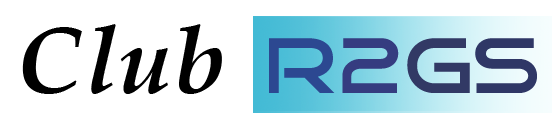 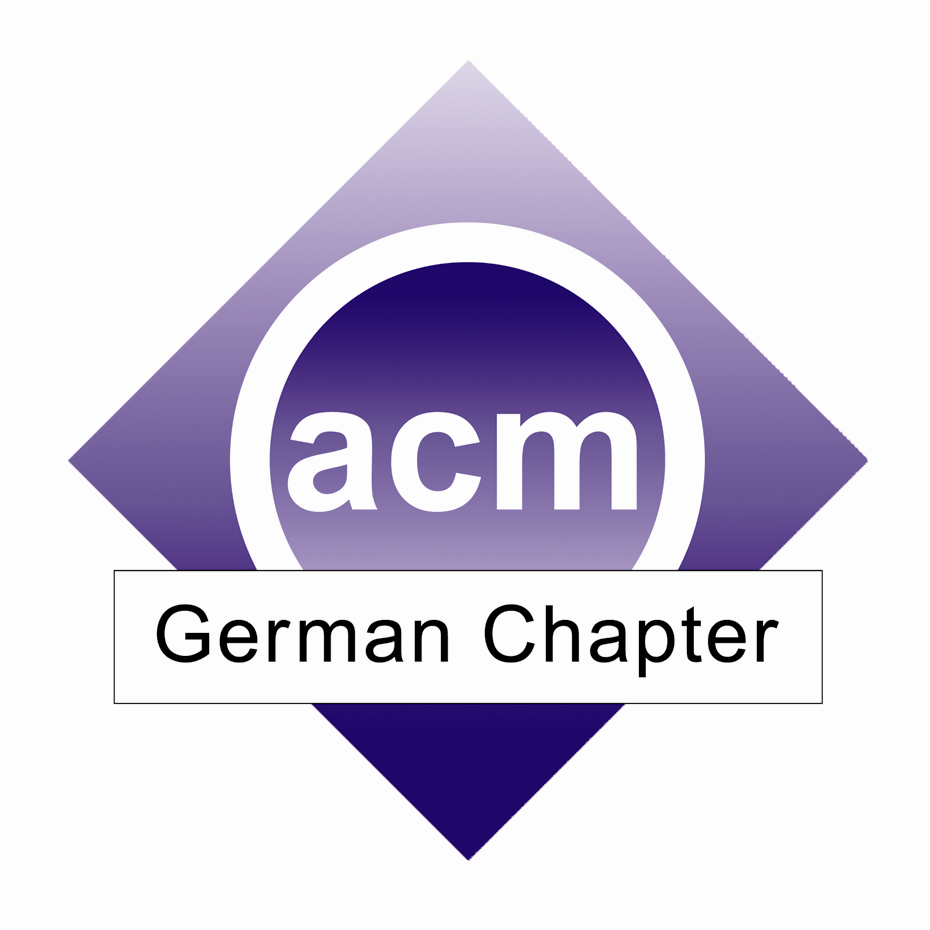 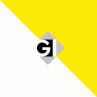 Please fill this Form and return it to Fax: +49 (0)30 84 70 92 13 or to demeer@smartspacelab.de Thank you very much! All money transfers are requested to the benefit of the account of smartspacelab.eu GmbH only: BIC: DRESDEFF100, IBAN: DE17100800000313907400 at Commerzbank AG Berlin!Links: http://www.school-of-technology.de/9.html - http://www.smartspacelab.de/1.html _________________________________________________________________________________________My Compulsary Bookings for the Seminar: 3S’15/R2GS Chapters – 2015/05/20-21 at Chateau Steinhöfel in Berlin/Fürstenwalde: I) Mr./Mrs. First Name: ____________________________Name: ______________________________________Billed Organization:  _________________________________________________________________Address: ______________________________ZIP / City / Country : ___________________________phone/Fax: ____________________________e-Mail: _______________________________________Seminar Options Selected: 				All-Included/Early Bird: __________________________Open Seminar Day, May 20:	______________TXL Airport Transportation: _______________________Seminar Dinner, May 20: ________________	Chateau Hotel Reservation (own cost): yes/no__________I plan to provide the following talk/presentation at the Chateau Seminar May 20, 2015:Mr./Mrs. Speaker:First Name:  _____________________	Name: ______________________________Affiliation:  __________________________________________________________Title of the Presentation (+ Key Words):  Total Amount of Seminar Payment (without hotel costs): _______________________€Herewith I oblige to terms and conditons of participation to ‚Schloß-Steinhöfel-Seminar 2015’, by smartspacelab.eu GmbH, Berlin (HR11073, DE258546261): _________________________________________________City, Date, Sign and Legal Stamp Additional Remarks: 